Salade d'automne au foie gras 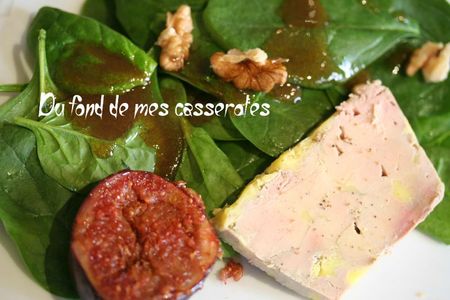 Préparation : 20 min

Cuisson : 3 minIngrédients (par personne) :1 tranche de terrine de foie gras100 g de pousses d'épinard1/2 grosse figue violette5 ou 6 cerneaux de noixBeurreVinaigretteFleur de sel, poivreDéroulement :Partager les figues en deux, faire fondre une noix de beurre dans une poêle. Poser les figues dans la poêle, la face coupée dans la poêle. Faire chauffer doucement durant 3 à 4 minutes.Garnir chaque assiette, de pousses d'épinard et de cerneaux de noix, d'une tranche de foie gras et d'une demie figue.Du fond de mes casseroles
http://mescass.canalblog.com/